VSTUPNÍ ČÁSTNázev komplexní úlohy/projektuObchodní závod a jeho činnostiKód úlohy66-u-4/AC97Využitelnost komplexní úlohyKategorie dosaženého vzděláníL0 (EQF úroveň 4)Skupiny oborů66 - ObchodVazba na vzdělávací modul(y)Obchodní závod (podnik) a jeho činnostiŠkolaStřední škola obchodní, Belgická, Praha 2Klíčové kompetenceDatum vytvoření20. 06. 2019 08:53Délka/časová náročnost - Odborné vzdělávání20Délka/časová náročnost - Všeobecné vzděláváníPoznámka k délce úlohyRočník(y)2. ročníkŘešení úlohyindividuálníCharakteristika/anotaceKomplexní úloha si klade za cíl jednoduše a pomocí dílčích příkladů naučit žáky základní přehled o podstatě, významu a formách obchodních závodů, zároveň zdůraznit specifika a přiblížit jejich činnost. Žák pracuje se získanými teoretickými znalostmi a praktickými dovednostmi z modulu „Obchodní závod a jeho činnosti“.Komplexní úloha je rozdělena do dílčích částí, které jsou uvedeny ve formuláři komplexní úlohy. Zadání a řešení jsou uvedeny v jednotlivých přílohách.  JÁDRO ÚLOHYOčekávané výsledky učeníŽák:charakterizuje obchodní závod a jeho funkceorientuje se v členění obchodních závodůvysvětlí podmínky pro vznik a zánik obchodního závoduorientuje se v řízení a organizaci zásobovaní obchodního závoduprovádí výpočty spojené s normováním zásob a činností obchodního závoduvyjmenuje a charakterizuje činnosti obchodního závoduSpecifikace hlavních učebních činností žáků/aktivit projektu vč. doporučeného časového rozvrhu1) charakterizuje obchodní závod a jeho funkcevyjmenuje znaky ekonomické samostatnostivyjmenuje a vysvětlí znaky právní osobnostivysvětlí význam obchodního závoduDoporučený časový rozvrh činí 2 vyučovací hodiny.2) orientuje se v členění obchodních závodůrozlišuje výrobní závody a obchodní závody, poskytující službycharakterizuje organizace územně správních celků a příspěvkové organizacerozliší jednotlivé právní formy podnikáníDoporučený časový rozvrh činí 4 vyučovací hodiny.3) vysvětlí podmínky pro vznik a zánik obchodního závodurozliší „založení“ a „vznik“ obchodního závodupopíše různé způsoby zrušení a následný zánik obchodního závoduDoporučený časový rozvrh činí 3 vyučovací hodiny.4) orientuje se v řízení a organizaci zásobovaní obchodního závodustanoví výši dodávky na základě vztahu mezi plánovanou spotřebou a plánovanými zásobamipopíše metodu ABCvysvětlí výhody a podmínky metody JUST IN TIMEDoporučený časový rozvrh činí 4 vyučovací hodiny.5) provádí výpočty spojené s normováním zásob a činností obchodního závodustanoví velikost minimální zásobyvypočítá časovou normu zásoby a normovanou zásobuDoporučený časový rozvrh činí 5 vyučovací hodiny.6) vyjmenuje a charakterizuje činnosti obchodního závodustručně vysvětlí podstatu marketingu a managementupopíše oblasti personální činnostiuvede příklady získávání zaměstnanců a  popíše postup při jejich výběruvysvětlí podstatu osobní a mzdové evidenceDoporučený časový rozvrh činí 2 vyučovací hodiny.Metodická doporučeníKomplexní úloha může být využita v teoretické výuce i v odborném výcviku a je rozdělena do dílčích částí.1. dílčí část – prezentace „A – učební text“učební text formou prezentace zahrnuje poměrně širokou problematiku obchodních závodů a jejich činnostíseznamuje žáky s pojmem „Obchodní závod“, s členěním obchodních závodů z různých hledisek a s jejich základními činnostmižáci se zapojují a opakují si teoretické poznatky získané v moduluučitel při prezentaci vysvětluje jednotlivé pojmy a doplňuje je o příklady z praxe.vysvětluje průběh výše zásob dle zobrazeného grafužákci samostatně řeší příklady, zejména z oblasti normování zásobžáci si zapisují poznámky do tištěné verze prezentace2. dílčí část – prezentace „B – úlohy k procvičení“prezentace vychází z prezentace „A – učební text“ a slouží k prohloubení a procvičení znalostí z oblasti obchodního závoduobsahuje odlišné úlohy od pracovních listůučitel vede žáky formou diskuse k odpovědi na zadané otázkyžáci se aktivně zapojují a opakují si získané znalostižáci konkrétní odpovědi obhájí před učitelem a před třídouučitel průběžně kontroluje správnost odpovědí3. dílčí část – pracovní listypracovní listy slouží k opakování, procvičování a k aplikaci získaných poznatků do praxev pracovních listech jsou použity různé formy úkolůk vyřešení některých úkolů používají žáci učební text (prezentaci) a vyhledávají potřebné informace v občanském zákoně, zákoně o obchodních korporacích a v živnostenském zákoněučitel vede žáky k samostatné činnosti a  odpovídá na jejich případné dotazy, vysvětlí výpočet normované zásoby, produktivity práce a plánovaného počtu pracovníků,  průběžně kontroluje jejich činnost a upozorňuje žáky na chyby, dohlíží, aby si žáci chyby důsledně opraviliPoznámka: je potřeba podotknout, že není určitě chybou používat pojem „podnik“ namísto „obchodní závod“, ale z hlediska platné legislativy (občanský zákoník) je správný pojem „obchodní závod“Způsob realizacevýuka se realizuje v odborné učebněPomůckyTechnické vybavení:počítač pro učitele a každého žákaMS WordInternet (není podmínkou)dataprojektorpromítací plátnotabule, fix, křídaUčební pomůcky učitele:prezentace „A – učební text“ v tištěné podobě pro daný počet žákůprezentace „B – úlohy k procvičení“ v tištěné podobě pro daný počet žákůpracovní listy s řešením (1x)pracovní listy žáka (pro daný počet žáků + náhradní, aby žáci nebyli demotivovaní a stresovaní tím, že mají přeškrtané a neupravené vypracování úkolu)zákon č. 89/2012 Sb., Občanský zákoník, ve znění pozdějších předpisůzákon č. 90/2012 Sb., Zákon o obchodních společnostech a družstvech (zákon o obchodních korporacích), ve znění pozdějších předpisůVÝSTUPNÍ ČÁSTPopis a kvantifikace všech plánovaných výstupů1. dílčí částnení žádný písemný výstup, žáci sledují prezentaci a opakují si teoretické poznatky společně s učitelempracují s tištěnou verzí prezentací a zapisují si poznámky2. dílčí částnení žádný písemný výstup, žáci diskutují s učitelem na dané téma3. dílčí částpracovní listy – doplňovačky, výpočty, zaškrtávací poleKritéria hodnocení1. dílčí částpředpokládá se spolupráce učitele a žáka, dílčí část se nehodnotíposuzuje se věcná správnost výkladu pojmů, způsoby formulace a aktivita žáka2. dílčí částpředpokládá se spolupráce učitele a žákahodnotí se věcná správnost, správná aplikace teoretických poznatků a správná aplikace poznatků do praktických příkladů3. dílčí částhodnotí se věcná správnost výpočtů, doplňovaček a zaškrtávacích polísamostatnost při práci na pracovních listechprezentace výsledů před učitelem a třídouúprava vypracování pracovního listucelkový počet bodů za pracovní listy: 45 bodů, uspěl při dosažení 25 bodů (hodnocení pracovní list 1 - celkem 5 bodů; pracovní list 2 - celkem 7 bodů; pracovní list 3 - celkem 9 bodů; pracovní list 4 - celkem 4 body; pracovní list 5 - celkem 5 bodů;  pracovní list 6 - celkem 10 bodů a pracovní list 7 - celkem 5 bodů)KÚ je splněna, pokud:učitel předvedl žákům prezentaci učebního textu spojenou s výklademučitel předvedl žákům prezentaci úloh k procvičení a žáci ve spolupráci s učitelem řešili dané otázky a konzultovali odpovědivšichni žáci mají vypracované pracovní listy, zkontrolované vyučujícímŽák úlohu nesplní, jestliže nevypracoval všechny pracovní listy a nezískal požadovaný minimální počet bodůDoporučená literaturaBIŇOVEC, Karel. Přehled učiva k maturitní zkoušce z ekonomiky. Praha: Fortuna, 2001. ISBN isbn80-7168-747-2.zákon č. 89/2012 Sb., Občanský zákoník, ve znění pozdějších předpisůzákon č. 90/2012 Sb., Zákon o obchodních společnostech a družstvech (zákon o obchodních korporacích), ve znění pozdějších předpisůzákon č. 455/1991 Sb., Zákon o živnostenském podnikání (živnostenský zákon)PoznámkyPřehled o úloze:Prezentace A – učební text: Obchodní závod a jeho činnostiPrezentace B – úlohy k procvičení: Obchodní závod a jeho činnostiPracovní listy (bez řešení – pro žáky, s řešením – pro učitele)Obsahové upřesněníOV RVP - Odborné vzdělávání ve vztahu k RVPPřílohypracovni-list_zak.docxpracovni-list_reseni.docxprezentace-A_ucebni_text.pptxprezentace-B_ulohy.pptxMateriál vznikl v rámci projektu Modernizace odborného vzdělávání (MOV), který byl spolufinancován z Evropských strukturálních a investičních fondů a jehož realizaci zajišťoval Národní pedagogický institut České republiky. Autorem materiálu a všech jeho částí, není-li uvedeno jinak, je Vladimíra Stěhulová. Creative Commons CC BY SA 4.0 – Uveďte původ – Zachovejte licenci 4.0 Mezinárodní.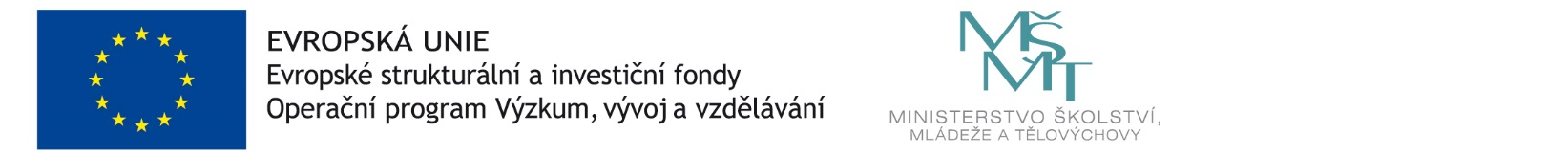 